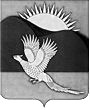 АДМИНИСТРАЦИЯПАРТИЗАНСКОГО МУНИЦИПАЛЬНОГО РАЙОНАПРИМОРСКОГО КРАЯПОСТАНОВЛЕНИЕГлава Партизанскогомуниципального района						       Л.В.Хамхоев22.10.2020         село Владимиро-Александровское                                № 1148Об одобрении прогноза социально-экономического развития Партизанского муниципального района на 2021 годи плановый период 2022 и 2023 годовВ соответствии с Федеральным законом от 06 октября 2003 года                  № 131-ФЗ «Об общих принципах организации местного самоуправления             в Российской Федерации», статьей 173 Бюджетного кодекса Российской Федерации, Порядком разработки прогноза социально-экономического развития Партизанского муниципального района, утвержденным постановлением администрации Партизанского муниципального района                от 11 июня 2014 года № 468, распоряжением администрации Партизанского муниципального района от 30 июня 2020 года № 230-р «О подготовке прогноза социально-экономического развития Партизанского муниципального района на 2021 год и на плановый период 2022 и 2023 годов», руководствуясь статьями 28, 31 Устава Партизанского муниципального района, администрация Партизанского муниципального районаПОСТАНОВЛЯЕТ:1. Одобрить прогноз социально-экономического развития Партизанского  муниципального района на 2021 год и плановый период         2022 и 2023 годов (приложение № 1), сопровождающийся пояснительной запиской (приложение № 2).22. Предоставить прогноз социально-экономического развития Партизанского муниципального района на 2021 год и плановый период         2022 и 2023 годов в установленном порядке в Думу Партизанского муниципального района. 3. Общему отделу администрации Партизанского муниципального района разместить настоящее постановление, прогноз социально-экономического развития Партизанского муниципального района на           2021 год и плановый период 2022 и 2023 годов и пояснительную записку к нему на официальном сайте администрации Партизанского муниципального района в информационно-телекоммуникационной сети «Интернет» в тематических рубриках «Муниципальные правовые акты» и  «Экономические показатели и инвестиции».